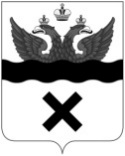                                                                        № Об увеличении (индексации) тарифов на услуги, оказываемые муниципальными учреждениями, находящимися в ведении комитета по физической культуре и спорту администрации города Оренбурга, на 2024 год В соответствии с пунктом 4 части 1 статьи 33 Устава муниципального образования «город Оренбург», принятого решением Оренбургского городского Совета от 28.04.2015 № 1015, пунктом 2.1 решения Оренбургского городского Совета от 18.09.2012 № 515 «О тарифах 
на услуги, оказываемые муниципальными учреждениями, находящимися 
в ведении комитета по физической культуре и спорту администрации города Оренбурга»:1. Увеличить (индексировать) тарифы на услуги, оказываемые муниципальными учреждениями, находящимися в ведении комитета 
по физической культуре и спорту администрации города Оренбурга, 
на размер уровня инфляции, установленный в федеральном законе 
о федеральном бюджете на 2024 год, согласно приложению к настоящему постановлению.2. Настоящее постановление подлежит:размещению на официальном Интернет-портале города Оренбурга;опубликования в газете «Вечерний Оренбург.3. Поручить организацию исполнения настоящего постановления заместителю Главы города Оренбурга по социальным вопросам.Глава города Оренбурга							С.А. СалминПриложение к постановлениюАдминистрации города Оренбургаот _______________ № _________ТАРИФЫна услуги, оказываемые муниципальными учреждениями,находящимися в ведении комитета по физической культуреи спорту администрации города ОренбургаПредоставить право на получение бесплатных услуг в муниципальных учреждениях физической культуры и спорта города Оренбурга детям 
из семей, воспитывающих шесть и более детей.Предоставить право на получение бесплатной услуги «Занятия 
с тренером» в муниципальных учреждениях физической культуры и спорта города Оренбурга детям из семей, воспитывающих трех и более детей.№п/пНаименование услугиЕдиница измеренияСтоимость одного посещения (руб.)Абонемент (12 занятий в месяц) (руб.)1.Занятия с тренером1 чел./час188,101 672,002.Занятия на тренажерах1 чел./час135,851 567,503.Занятие теннисом1 чел./час125,40491,154.Занятие в борцовском зале1 чел./час125,40-5.Солярий1 мин.10,45-6.Массаж10 мин.209,00-7.Сауна (не более 6 чел.)1 час836,00-Прокат спортивного инвентаря8.Лыжи с ботинками (1 чел.)пластиковыедеревянные1 час1 час146,30114,95--9.Коньки1 час114,95-10.Ракетка для большого тенниса (1 чел.)1 час41,80-11.Коньки роликовые1 час83,60-12.Скейтборд1 час52,25-13.Велосипед1 час83,60-14.Тюбингдля взрослых (d 95 см)для детей (d 75 см)1 чел./час1 чел./час135,85114,95--Организация спортивных мероприятий15.Организация мероприятий в спортивном залезал 24 м x 12 м и менеезал 36 м x 18 м и более1 час1 час2 455,753 657,50--16.Организация мероприятий на футбольном полес естественным покрытиемс искусственным покрытием1 час1 час1 567,503 657,50--17.Организация мероприятий на естественном ледовом поле1 час3 657,50-18.Организация мероприятий на плоскостных спортивных сооружениях:на теннисном корте;на волейбольной площадке;на баскетбольной площадке;на мини-футбольной площадке;на хоккейном корте1 час1 463,00-19.Организация мероприятий в тренажерном зале (не менее 15 чел.)1 час1 567,50-20.Организация мероприятий в борцовском зале1 час2 612,50-21.Организация мероприятий на легкоатлетическом ядре1 час3 657,50-Прочие услуги22.Вход на ледовое поле1 чел.73,15-23.Заточка коньков1 пара114,95-24.Посещение бассейнадля взрослыхдля детей до 14 лет1 чел./час1 чел./час256,03188,102 299,001 672,0025.Медицинские осмотры:предрейсовыйпослерейсовый1 чел.1 чел.31,3510,45--26.Проживание в гостинице1 чел./сутки522,50-27.Посещение туалета1 чел.10,45-